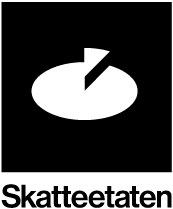 Samarbeid mot arbeidslivskriminalitetmellom Øvre Romerike Innkjøpssamarbeidog Skatteetaten1. 	ParterDet er i dag 24.02.2021 inngått en avtale om felles innsats mot arbeidslivskriminalitet mellom Skatteetaten (organisasjonsnummer 974 761 076) og Øvre Romerike innkjøpssamarbeid (organisasjonsnummer 933 649 768). Skatteetaten og Øvre Romerike Innkjøpssamarbeid blir i denne avtalen også omtalt som partene, og enkeltvis som part.2.	Mål med samarbeidetForebygging og bekjempelse av arbeidslivskriminalitet er et prioritert område for norske myndigheter.Formålet med avtalen er et løpende samarbeid for å utvikle og forsterke effekter av partenes tiltak mot arbeidslivskriminalitet innen skatte- og avgiftsområdet.Målet med samarbeidet er å hindre at Øvre Romerike Innkjøpssamarbeid inngår avtaler og kontrakter med useriøse og kriminelle aktører. I samarbeidet fokuserer vi på tre viktige faktorer for å forhindre arbeidslivskriminalitet: Vit hvem du handler medVit hvem som utfører jobbenVit hvem du betaler til3.	Gjennomføring av avtalen Det er inngått avtale med Øvre Romerike Innkjøpssamarbeid om følgende tiltak: Kommunen som innkjøper og byggherre  Konkrete mål knyttet til tiltakene utarbeides av kommunen sammen med Skatteetaten.                   4.	KontaktpersonerKontaktperson for Skatteetaten er Jorunn Heidi Kørra, mobil 99454052.Kontaktperson for Øvre Romerike Innkjøpssamarbeid er Tor Kjærstad, mobil 91578583.5.	Synliggjøring og publisering Partene er enig om at samarbeidet skal synliggjøres. Eksempelvis kan dette være; en felles pressemelding etter at avtale er inngått, artikkel og informasjon på kommunens hjemmeside og intranett. I tillegg gis informasjon i møte med samarbeidspartnere, underleverandører, lokale nærings- og bransjeforeninger, laug mv.  Henvendelse fra media videreformidles snarest til:Skatteetatens pressetelefon: 945 01 000, eller be dem sende henvendelsen sin skriftlig i en e-post til presse@skatteetaten.noØvre Romerike Innkjøpssamarbeid telefon 91578583 e-post tor.kjaerstad@orik.no 6.	Samarbeidsavtalens varighetSamarbeidsavtalen løper i ett år, med mulighet for forlengelse inntil ett år. Dersom en av partene ønsker å si opp avtalen skal det skje skriftlig med én måneds varsel. Samarbeidsavtalen evalueres etter ett år, hvor partene deler sine erfaringer. 7. 	Underskrift Denne avtalen er undertegnet i to eksemplarer, ett til hver av partene.Erik Nilsen						Tor Kjærstad
	Avdelingsdirektør Skattekriminalitet			Daglig Leder		
	Skatteetaten						Øvre Romerike								Innkjøpssamarbeid Avtalen er elektronisk signert av begge parter.  Oslo, den 25.02.2021 Jessheim, den 24.02.2021For SkatteetatenFor Øvre Romerike Innkjøpssamarbeid